  בני ברית ישראל   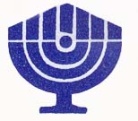 לשכת "אושא" מס' 2678,  קרית אתא (ע"ר)                                            ת.ד.   167      קרית אתא  28101  3. המוסד בו הנך לומד/ת שם המוסד .......................................           מגמה ........................         שנה/כתה ......................שכר לימוד שנתי .............................האם קיבלת מלגה ממוסד כלשהו? ...............       שם המוסד ............................      הסכום .............4. מסמכים שיש לצרףא. תלושי משכורת של 3 חודשים אחרונים של הסטודנט,הוריו ובן/בת הזוג.ב. אישורים מתאימים לכל סעיפי הבקשה: כולל אישור לימודים, אישור ציונים משנה קודמת, אישור שכר לימוד ואישור אי השתכרות מהמוסד לביטוח לאומי.          ג. אישור יוצא צבא או שרות לאומי.הערות:המלגה מיועדת לסטודנטים משנת הלימודים השנייה ואילך ולתלמידי תיכון מכתות יא' – יב'.ללא צרוף האישורים המבוקשים לא נדון בבקשתך.לפונים שבקשתם לא אושרה לא תשלח הודעה.את השאלון יש לשלוח לת.ד. 167 או למסור במחסן הבגדים של "בני-ברית" ברח' אסף שמחוני 10, בימים א' וב' משעה 9:00 – 12:00 ובימי ג' משעה 16:00 – 17:00 וכן במחלקה לשירותים חברתיים   ברח' פינסקר 11, בימים א'- ה' בין השעות 8:00 – 15:00.מועד אחרון למסירת השאלון הוא  עד  30/04/2024